РАСПИСАНИЕ СЛУЖБ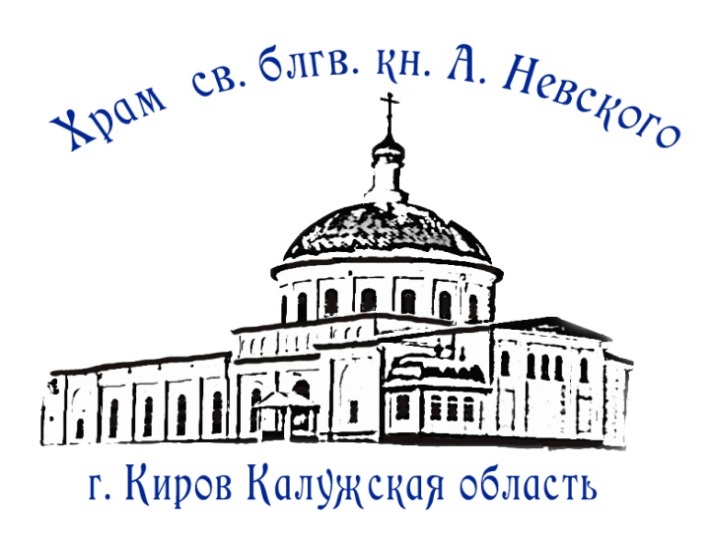 СЛЕДУЮЩЕЕ ТАИНСТВО СОБОРОВАНИЯ СОСТОИТСЯ 12 АПРЕЛЯ В 18:00. ИСПОВЕДЬ НАЧНЕТСЯ В 17:00.1 МАРТАСреда08001700Мучеников Памфила пресвитера и еже с нии..УТРЕННЕЕ БОГОСЛУЖЕНИЕ И ЛИТУРГИЯ ПРЕЖДЕОСВЯЩЕННЫХ ДАРОВПАНИХИДАВЕЛИКОЕ ПОВЕЧЕРИЕ С ЧТЕНИЕМ ПОКАЯННОГО КАНОНА ПРЕПОДОБНОГО АНДРЕЯ КРИТСКОГО2 МАРТАЧетверг08001700Священномученика Ермогена, патриарха Московского и всея России, чудотворцаУСТАВНОЕ УТРЕННЕЕ БОГОСЛУЖЕНИЕВЕЛИКОЕ ПОВЕЧЕРИЕ С ЧТЕНИЕМ ПОКАЯННОГО КАНОНА ПРЕПОДОБНОГО АНДРЕЯ КРИТСКОГО3 МАРТАПятница08001700Святителя Льва, епископа Римского.УТРЕННЕЕ БОГОСЛУЖЕНИЕ И ЛИТУРГИЯ ПРЕЖДЕОСВЯЩЕННЫХ ДАРОВ.(Чтение молебного канона великомученику Феодору Тирону и благословение колива)УСТАВНОЕ ВЕЧЕРНЕЕ БОГОСЛУЖЕНИЕ4 МАРТАСуббота080010001600Великомученика Феодора Тирона.ЧАСЫ И БОЖЕСТВЕННАЯ ЛИТУРГИЯПАНИХИДАВСЕНОЩНОЕ БДЕНИЕ. ИСПОВЕДЬ5 МАРТАВоскресенье0830НЕДЕЛЯ 1-я ВЕЛИКОГО ПОСТА.ТОРЖЕСТВО ПРАВОСЛАВИЯ.ЧАСЫ И БОЖЕСТВЕННАЯ ЛИТУРГИЯ(МОЛЕБНОЕ ПЕНИЕ НЕДЕЛИ ПРАВОСЛАВИЯ)7 МАРТАВторник1700Обретение мощей мучеников, иже во Евгении.МОЛЕБЕН ДЛЯ БЕРЕМЕННЫХ ПРЕД ИКОНОЙ БОЖИЕЙ МАТЕРИ «ПОМОЩНИЦА В РОДАХ»8 МАРТАСреда0900100011001700Обретение мощей блаженной Матроны Московской.ПАНИХИДА.ТАИНСТВО ИСПОВЕДИ.ТАИНСТВО СОБОРОВАНИЯ.УСТАВНОЕ ВЕЧЕРНЕЕ БОГОСЛУЖЕНИЕ9 МАРТАЧетверг08001700ПЕРВОЕ И ВТОРОЕ ОБРЕ́ТЕНИЕ ГЛАВЫ ИОАННА ПРЕДТЕЧИУТРЕННЕЕ БОГОСЛУЖЕНИЕ И ЛИТУРГИЯ ПРЕЖДЕОСВЯЩЕННЫХ ДАРОВУСТАВНОЕ ВЕЧЕРНЕЕ БОГОСЛУЖЕНИЕ10 МАРТАПятница08001700Святителя Тарасия, архиепископа КонстантинопольскогоУТРЕННЕЕ БОГОСЛУЖЕНИЕ И ЛИТУРГИЯ ПРЕЖДЕОСВЯЩЕННЫХ ДАРОВЗАУПОКОЙНОЕ ВЕЧЕРНЕЕ БОГОСЛУЖЕНИЕПАНИХИДА11 МАРТАСуббота080010001600Святителя Порфирия, архиепископа Газского.(Поминовение усопших)ЧАСЫ И БОЖЕСТВЕННАЯ ЛИТУРГИЯПАНИХИДАВСЕНОЩНОЕ БДЕНИЕ. ИСПОВЕДЬ.12 МАРТАВоскресенье083011001600НЕДЕЛЯ 2-я ВЕЛИКОГО ПОСТА.Святителя Григория Паламы, архиепископа ФессалонитскогоЧАСЫ И БОЖЕСТВЕННАЯ ЛИТУРГИЯВСТРЕЧА ЧУДОТВОРНЫХ ИКОН И КОВЧЕГОВ СО СВЯТЫМИ МОЩАМИ ВЕЛИКОМУЧЕНИКА ПАНТЕЛЕИМОНА ЦЕЛИТЕЛЯ И БЛАЖЕННОЙ МАТРОНЫ МОСКОВСКОЙ(ВОДОСВЯТНЫЙ МОЛЕБЕН)ПАССИЯ. УСТАВНОЕ ВЕЧЕРНЕЕ БОГОСЛУЖЕНИЕ С ЧТЕНИЕМ АКАФИСТА СТРАСТЯМ ХРИСТОВЫМ.13 МАРТАПонедельник09001700СЕДМИЦА 3-Я ВЕЛИКОГО ПОСТА,Преподобного Василия, исповедника.ВОДОСВЯТНЫЙ МОЛЕБЕН ПРЕД ИКОНАМИ И КОВЧЕГАМИ СВЯТЫХ МОЩЕЙ ВЕЛИКОМУЧЕНИКА ПАНТЕЛЕИМОНА ЦЕЛИТЕЛЯ И БЛАЖЕННОЙ МАТРОНЫ МОСКОВСКОЙВОДОСВЯТНЫЙ МОЛЕБЕН ПРЕД ИКОНАМИ И КОВЧЕГАМИ СВЯТЫХ МОЩЕЙ ВЕЛИКОМУЧЕНИКА ПАНТЕЛЕИМОНА ЦЕЛИТЕЛЯ И БЛАЖЕННОЙ МАТРОНЫ МОСКОВСКОЙ 14 МАРТАВторник09001700СЕДМИЦА 1-Я ВЕЛИКОГО ПОСТА.Преподобномученицы Евдокии.ВОДОСВЯТНЫЙ МОЛЕБЕН ПРЕД ИКОНАМИ И КОВЧЕГАМИ СВЯТЫХ МОЩЕЙ ВЕЛИКОМУЧЕНИКА ПАНТЕЛЕИМОНА ЦЕЛИТЕЛЯ И БЛАЖЕННОЙ МАТРОНЫ МОСКОВСКОЙ УСТАВНОЕ ВЕЧЕРНЕЕ БОГОСЛУЖЕНИЕ15 МАРТАСреда080011301700Иконы Божией Матери, именуемой «Державная»УТРЕННЕЕ БОГОСЛУЖЕНИЕ И ЛИТУРГИЯ ПРЕЖДЕОСВЯЩЕННЫХ ДАРОВВОДОСВЯТНЫЙ МОЛЕБЕН. ПАНИХИДАВОДОСВЯТНЫЙ МОЛЕБЕН ПРЕД ИКОНАМИ И КОВЧЕГАМИ СВЯТЫХ МОЩЕЙ ВЕЛИКОМУЧЕНИКА ПАНТЕЛЕИМОНА ЦЕЛИТЕЛЯ И БЛАЖЕННОЙ МАТРОНЫ МОСКОВСКОЙ16 МАРТАЧетверг09001700Мучеников Евтропия, Клеони́ка и Василиска.ВОДОСВЯТНЫЙ МОЛЕБЕН ПРЕД ИКОНАМИ И КОВЧЕГАМИ СВЯТЫХ МОЩЕЙ ВЕЛИКОМУЧЕНИКА ПАНТЕЛЕИМОНА ЦЕЛИТЕЛЯ И БЛАЖЕННОЙ МАТРОНЫ МОСКОВСКОЙ УСТАВНОЕ ВЕЧЕРНЕЕ БОГОСЛУЖЕНИЕ17 МАРТАПятница080011301700Благоверного князя Даниила Московского.УТРЕННЕЕ БОГОСЛУЖЕНИЕ И ЛИТУРГИЯ ПРЕЖДЕОСВЯЩЕННЫХ ДАРОВ.ВОДОСВЯТНЫЙ МОЛЕБЕН ПРЕД ИКОНАМИ И КОВЧЕГАМИ СВЯТЫХ МОЩЕЙ ВЕЛИКОМУЧЕНИКА ПАНТЕЛЕИМОНА ЦЕЛИТЕЛЯ И БЛАЖЕННОЙ МАТРОНЫ МОСКОВСКОЙ ЗАУПОКОЙНОЕ ВЕЧЕРНЕЕ БОГОСЛУЖЕНИЕПАНИХИДА18 МАРТАСуббота080010001600Мученика Ко́нона Исаврийского.(Поминовение усопших)ЧАСЫ И БОЖЕСТВЕННАЯ ЛИТУРГИЯПАНИХИДА. ВОДОСВЯТНЫЙ МОЛЕБЕН.ВСЕНОЩНОЕ БДЕНИЕ. ИСПОВЕДЬ.19 МАРТАВоскресенье08301600НЕДЕЛЯ 3-я ВЕЛИКОГО ПОСТА, КРЕСТОПОКЛОННАЯ.ЧАСЫ И БОЖЕСТВЕННАЯ ЛИТУРГИЯ(ВОДОСВЯТНЫЙ МОЛЕБЕН)ПАССИЯ. УСТАВНОЕ ВЕЧЕРНЕЕ БОГОСЛУЖЕНИЕ С ЧТЕНИЕМ АКАФИСТА СТРАСТЯМ ХРИСТОВЫМ.20 МАРТАПонедельник09001700СЕДМИЦА 4-Я ВЕЛИКОГО ПОСТА, КРЕСТОПОКЛОННАЯ.ВОДОСВЯТНЫЙ МОЛЕБЕН ПРЕД ИКОНАМИ И КОВЧЕГАМИ СВЯТЫХ МОЩЕЙ ВЕЛИКОМУЧЕНИКА ПАНТЕЛЕИМОНА ЦЕЛИТЕЛЯ И БЛАЖЕННОЙ МАТРОНЫ МОСКОВСКОЙ УСТАВНОЕ ВЕЧЕРНЕЕ БОГОСЛУЖЕНИЕ(На этот день перенесена полиелейная служба в честь Сорока мучеников, в Севастийском озере мучившихся)21 МАРТАВторник080011301700Преподобного Феофилакта исповедника, епископа Никомидийского.УТРЕННЕЕ БОГОСЛУЖЕНИЕ И ЛИТУРГИЯ ПРЕЖДЕОСВЯЩЕННЫХ ДАРОВВОДОСВЯТНЫЙ МОЛЕБЕН ПРЕД ИКОНАМИ И КОВЧЕГАМИ СВЯТЫХ МОЩЕЙ ВЕЛИКОМУЧЕНИКА ПАНТЕЛЕИМОНА ЦЕЛИТЕЛЯ И БЛАЖЕННОЙ МАТРОНЫ МОСКОВСКОЙ УСТАВНОЕ ВЕЧЕРНЕЕ БОГОСЛУЖЕНИЕ22 МАРТАСреда080011301600170040 МУЧЕНИКОВ, В СЕВАСТИЙСКОМ ОЗЕРЕ МУЧИВШИХСЯ.УТРЕННЕЕ БОГОСЛУЖЕНИЕ И ЛИТУРГИЯ ПРЕЖДЕОСВЯЩЕННЫХ ДАРОВВОДОСВЯТНЫЙ МОЛЕБЕН. ПАНИХИДАТАИНСТВО ИСПОВЕДИ.ТАИНСТВО СОБОРОВАНИЯ.23 МАРТАЧетверг09001700Мучеников Кодрата и иже с ним.ВОДОСВЯТНЫЙ МОЛЕБЕН ПРЕД ИКОНАМИ И КОВЧЕГАМИ СВЯТЫХ МОЩЕЙ ВЕЛИКОМУЧЕНИКА ПАНТЕЛЕИМОНА ЦЕЛИТЕЛЯ И БЛАЖЕННОЙ МАТРОНЫ МОСКОВСКОЙ ВОДОСВЯТНЫЙ МОЛЕБЕН ПРЕД ИКОНАМИ И КОВЧЕГАМИ СВЯТЫХ МОЩЕЙ ВЕЛИКОМУЧЕНИКА ПАНТЕЛЕИМОНА ЦЕЛИТЕЛЯ И БЛАЖЕННОЙ МАТРОНЫ МОСКОВСКОЙ 24 МАРТАПятница09001700Благоверного князя Даниила Московского.ВОДОСВЯТНЫЙ МОЛЕБЕН ПРЕД ИКОНАМИ И КОВЧЕГАМИ СВЯТЫХ МОЩЕЙ ВЕЛИКОМУЧЕНИКА ПАНТЕЛЕИМОНА ЦЕЛИТЕЛЯ И БЛАЖЕННОЙ МАТРОНЫ МОСКОВСКОЙ  ЗАУПОКОЙНОЕ ВЕЧЕРНЕЕ БОГОСЛУЖЕНИЕПАНИХИДА25 МАРТАСуббота0800100015001600Святителя Григория Двоеслова, папы Римского.(Поминовение усопших)ЧАСЫ И БОЖЕСТВЕННАЯ ЛИТУРГИЯПАНИХИДА. ВОДОСВЯТНЫЙ МОЛЕБЕНПОКАЯННЫЙ МОЛЕБЕН ПЕРЕД МОЩАМИ ВИФЛЕЕМСКИХ МЛАДЕНЦЕВ ДЛЯ КАЮЩИХСЯ В ГРЕХЕ ДЕТОУБИЙСТВА ВО ЧРЕВЕВСЕНОЩНОЕ БДЕНИЕ. ИСПОВЕДЬ.26 МАРТАВоскресенье08301600НЕДЕЛЯ 4-я ВЕЛИКОГО ПОСТА.Преподобного Иоанна Лествичника.ЧАСЫ И БОЖЕСТВЕННАЯ ЛИТУРГИЯ(ВОДОСВЯТНЫЙ МОЛЕБЕН)ПАССИЯ. УСТАВНОЕ ВЕЧЕРНЕЕ БОГОСЛУЖЕНИЕ С ЧТЕНИЕМ АКАФИСТА СТРАСТЯМ ХРИСТОВЫМ.27 МАРТАПонедельник09001700СЕДМИЦА 5-Я ВЕЛИКОГО ПОСТА. Преподобного Венедикта Нурсийского.ВОДОСВЯТНЫЙ МОЛЕБЕН ПРЕД ИКОНАМИ И КОВЧЕГАМИ СВЯТЫХ МОЩЕЙ ВЕЛИКОМУЧЕНИКА ПАНТЕЛЕИМОНА ЦЕЛИТЕЛЯ И БЛАЖЕННОЙ МАТРОНЫ МОСКОВСКОЙВОДОСВЯТНЫЙ МОЛЕБЕН ПРЕД ИКОНАМИ И КОВЧЕГАМИ СВЯТЫХ МОЩЕЙ ВЕЛИКОМУЧЕНИКА ПАНТЕЛЕИМОНА ЦЕЛИТЕЛЯ И БЛАЖЕННОЙ МАТРОНЫ МОСКОВСКОЙ28 МАРТАВторник09001700Мч. Агапия и с ним семи мучеников.ВОДОСВЯТНЫЙ МОЛЕБЕН ПРЕД ИКОНАМИ И КОВЧЕГАМИ СВЯТЫХ МОЩЕЙ ВЕЛИКОМУЧЕНИКА ПАНТЕЛЕИМОНА ЦЕЛИТЕЛЯ И БЛАЖЕННОЙ МАТРОНЫ МОСКОВСКОЙ УСТАВНОЕ ВЕЧЕРНЕЕ БОГОСЛУЖЕНИЕВОДОСВЯТНЫЙ МОЛЕБЕН ПРЕД ИКОНАМИ И КОВЧЕГАМИ СВЯТЫХ МОЩЕЙ ВЕЛИКОМУЧЕНИКА ПАНТЕЛЕИМОНА ЦЕЛИТЕЛЯ И БЛАЖЕННОЙ МАТРОНЫ МОСКОВСКОЙ 29 МАРТАСреда 080011301700Святителя Серапиона, архиепископа Новгородского.УТРЕННЕЕ БОГОСЛУЖЕНИЕ И ЛИТУРГИЯ ПРЕЖДЕОСВЯЩЕННЫХ ДАРОВВОДОСВЯТНЫЙ МОЛЕБЕН. ПАНИХИДАУТРЕНЯ С ЧТЕНИЕМ ПОКАЯННОГО КАНОНА ПРЕПОДОБНОГО АНДРЕЯ КРИТСКОГО (МАРИИНО СТОЯНИЕ)30 МАРТАЧетверг08001700ЧЕТВЕРТОК ВЕЛИКОГО КАНОНАПреподобного Алексия, человека Божия.УТРЕННЕЕ БОГОСЛУЖЕНИЕ И ЛИТУРГИЯ ПРЕЖДЕОСВЯЩЕННЫХ ДАРОВВОДОСВЯТНЫЙ МОЛЕБЕН ПРЕД ИКОНАМИ И КОВЧЕГАМИ СВЯТЫХ МОЩЕЙ ВЕЛИКОМУЧЕНИКА ПАНТЕЛЕИМОНА ЦЕЛИТЕЛЯ И БЛАЖЕННОЙ МАТРОНЫ МОСКОВСКОЙ 31 МАРТАПятница09001700Свт. Кирилла, архиеп. Иерусалимского.ВОДОСВЯТНЫЙ МОЛЕБЕН ПРЕД ИКОНАМИ И КОВЧЕГАМИ СВЯТЫХ МОЩЕЙ ВЕЛИКОМУЧЕНИКА ПАНТЕЛЕИМОНА ЦЕЛИТЕЛЯ И БЛАЖЕННОЙ МАТРОНЫ МОСКОВСКОЙ УСТАВНОЕ ВЕЧЕРНЕЕ БОГОСЛУЖЕНИЕ(За вечерним богослужением читается акафист Пресвятой Богородицы)ВОДОСВЯТНЫЙ МОЛЕБЕН ПРЕД ИКОНАМИ И КОВЧЕГАМИ СВЯТЫХ МОЩЕЙ ВЕЛИКОМУЧЕНИКА ПАНТЕЛЕИМОНА ЦЕЛИТЕЛЯ И БЛАЖЕННОЙ МАТРОНЫ МОСКОВСКОЙ1 АПРЕЛЯСуббота0800100011001600ПОХВАЛА ПРЕСВЯТОЙ БОГОРОДИЦЫ.(Суббота акафиста)ЧАСЫ И БОЖЕСТВЕННАЯ ЛИТУРГИЯПАНИХИДА.ТАИНСТВО ИСПОВЕДИ.ТАИНСТВО СОБОРОВАНИЯ.ВСЕНОЩНОЕ БДЕНИЕ. ИСПОВЕДЬ.2 АПРЕЛЯ Воскресенье08301600НЕДЕЛЯ 5-я ВЕЛИКОГО ПОСТА. Преподобной Марии ЕгипетскойЧАСЫ И БОЖЕСТВЕННАЯ ЛИТУРГИЯ(ВОДОСВЯТНЫЙ МОЛЕБЕН)ПАССИЯ. УСТАВНОЕ ВЕЧЕРНЕЕ БОГОСЛУЖЕНИЕ С ЧТЕНИЕМ АКАФИСТА СТРАСТЯМ ХРИСТОВЫМ.